Senate Body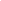 CALL MEETING TO ORDERMeeting called to order at 4:38 PM.ASCERTAINMENT OF QUORUM A majority quorum must be established to hold a bona fide meeting.	VP Makrai - Present	Senator Escalante - Present	Senator Anguiano - Present	3/3 Members are present, quorum is established and a bona fide meeting can he held.CORRECTIONS TO THE MINUTESThe Senate will discuss and correct minutes from previous meetings.The Senate will consider any corrections to the minutes from the meeting held on November 30, 2022. Senator Anguiano moved to approve, Senator Escalante seconded.PUBLIC COMMENTThis segment of the meeting is reserved for persons desiring to address the Senate on any matter of concern that is not stated on the agenda. A time limit of three (3) minutes per speaker and fifteen (15) minutes per topic shall be observed. The law does not permit any action to be taken, nor extended discussion of any items not on the agenda. The Senate may briefly respond to statements made or questions posed, however, for further information, please contact the BCSGA Vice President for the item of discussion to be placed on a future agenda. (Brown Act §54954.3)	None.RECEIPT OF CORRESPONDENCE TO THE SENATEThe Senate will receive communications addressed to the Senate and refer each to the appropriate committee. The Senate may make changes to committee assignments.Resignation of Maram Makrai from position of Senator-at-Large.Resignation of Jocelynn Landon from position of Student Activities Manager.REPORTS OF THE ASSOCIATIONThe chair shall recognize any officer of the association, including the BCSGA Advisor, to offer a report on official activities since the previous meeting and make any summary announcements deemed necessary for no longer than three minutes, save the advisor, who has infinite time. Vice President VP Makrai: We’ll be reassigning participatory committees so look out for emails. Our last SGA meeting of the semester will be ICC this Friday. Beyond that, enjoy your breaks!SenatorsSenator Anguiano: Nothing to report.Senator Escalante: Nothing to report. 	Advisor Ayala: I hope finals went well for all of you. If you haven’t sent me your Spring class schedule please do so I can find the most convenient time for staff meeting. It is important especially for our Directors to attend so you know whats happening on the Student Life end since we work pretty closely together. Our winter get together will be tomorrow at 12 pm so if you plan on coming please accept the invite, we will cover for the main course and you can bring side dishes. We are also doing elephant gift exchange, 15 to 20 dollars please. We’ll have some minute to win it games and Mario Kart, please come if you can. When we return from break we will have our SGA retreat alongside our sister colleges Porterville and Cerro Coso, that will be January 11th. To give you a heads up we’ll be giving a campus tour, some workshops, and an introductory ice breaker. Our President won’t be here so we’ll look to our Vice President for support. We start school officially on the 17th, there is a holiday on Monday. The office will open the third as we have Monday off for New Years. if you’re looking to take more time off please update your unavailability to reflect that. My expectation is that you all will be here the 11th, we’ll do lunch, and thankfully we don’t have to travel. We are also experiencing some transition with our Senate, Executive officers, and professional staff. Arisve’s last day is tomorrow and Danyel transitioned from her role as well, so we are hiring for both positions. So you might see some new faces and I’ll make sure to introduce them. Bear with us now as we go through transition, and now more than ever, please communicate if you need something. Im working on EOPS recommendations so don’t worry. Last thing, more philosophically, you all have 15-16 weeks left in your positions, or less, and I implore you to do something with it. If there is something you wish to accomplish or leave your mark on make sure you work on that in the next 14 weeks. Many of you are transferring and you don’t have time to spare when you get to your new campuses, because before you know it , you’ll be graduating. So let this semester be your sandbox, try your communication and leadership style out, because I want you to hit the ground running when you go to your next institution.  So please in your last 15 weeks as an active renegade make it count. If I can help you with that, let me know. Last thing, don’t forget when we start the new semester, I’m going to ask you to do a one on one with me. If you’re thinking about running for a new position please talk to me now and we can start getting a feel for what you were interested in taking on.REPORTS FROM EXECUTIVE OFFICERSThe Chair shall recognize the Executive Officers and Departments to report for no longer than three minutes on the activities since the previous meeting.Office of the PresidentPresident Barraj: I hope finals went well. When we get back I want to start doing one-on-ones with you all again. Last senate meeting we discussed about if you want to participate in the Elections Commission, let me or Advisor Alvarez know by December 16th. If you’re not running for an SGA role you can be a part of that. I have College Council this Friday at 8:30 and I’ll be attending that. I hope you all have a stress free break, I’ll see you all next year.Department of Student OrganizationsDirector Ball: Our last meeting is this Friday at 11, you can come in person or on zoom. I’m working on getting physical papers to give our to Student Orgs.Department of Student Activities	Director Urias: I’ll save Welcome Week for new business. I hope you all have a good break.Department of Legislative Affairs	Director Grewal: We’ll have a Leg Affairs meeting to consolidate what we’ll be doing in terms of legislation.Department of Finance	Director Guzman: I’ve been working on the appeals that have been coming in for the SGA Sticker. We will be setting up a meeting date, but it’s been difficult due to our senator situations.Department of Public Relations Not present.Department of Secretary	Nothing to report.KCCD Student Trustee	Trustee Barraj: Yesterday we swore in the new trustees. We had some public comments about an ongoing issue that is still being investigated.REPORTS FROM THE PARTICIPATORY GOVERNANCE COMMITTEESThe Chair shall recognize the officer of each participatory governance committee to report for no longer than three minutes on the committee’s activities since the previous meeting.Academic SenateVP Makrai: Haven’t been able to attend.Advisor Ayala: Please clarify to Professor Stroble and let them know of the situation. Let them know of our meeting schedules and the 5th Wednesdays that throw our schedule off.Accreditation & Institutional Quality CommitteeNothing.Assessment CommitteeSenator Anguiano: This committee will start interfering with ICC.Advisor Ayala: ICC should be good with one senator, Senator Escalante, so prioritize the committee.Bookstore CommitteeNone.Budget CommitteeDirector Guzman: We won’t be a meeting this month as it falls within the closure.College CouncilPresident Barraj: Meeting this Friday.Commencement CommitteeNone.Curriculum CommitteeNone.Equal Opportunity & Diversity Advisory Council (EODAC)None.Enrollment CommitteeSenator Escalante: Discussing issues with students not knowing registration dates.Facilities & Sustainability CommitteeNone.KCCD Board of TrusteesAlready discussed.Information Services & Instructional Technology (ISIT)None.Program Review CommitteeNone.Safety Advisory CommitteeNone.	Advisor Ayala: Remember you are representing different bodies across campus, and the purpose is to share on behalf of the bodies you represent. I want you all to feel empowered when you’re on this committee because when they ask you to vote, there is conviction in your vote. If there is something that comes up that needs to be reported to students, this is where you’re bringing it back to students, so they can share their perspective. I want to remind you you are not simply reporting from there, but reporting from one side to another with collective input.NEW BUSINESSItems listed have not already been discussed and thus are considered for Senate consideration.DISCUSSION: Study Jam DebriefVP Makrai: So I wasn’t able to attend, but from what I’ve heard there was good turnout. Beyond that, if you have any feedback or input for what can be done to improve, let us know.Director Urias: There was a lot more students than I expected, there was about 30-40. Nothing bad happened, I really enjoyed it.Advisor Ayala: I wanted you all to know we tried to get tutoring services and we weren’t able to because of staffing needs. Usually we’ll have tutoring available, but you have to remember there is a budgetary aspect of this. Last year there were very few students who attended study jam, I think the highest turnout was 7. So tutoring want to be mindful of how they’re managing their budget, they don’t want to be paying for tutors to attend a session where they won’t be tutoring when they can be servicing students elsewhere. So sadly we weren’t able to get tutoring this semester, but now that we’re seeing more students on campus, we can ask them again to come out in the spring. We started off strong but by the end of it, as students were finishing finals, the numbers trickled. We only had 10 or 7 on the last night, and we started off with about 30 and that was consistent. If I remember correctly, people were already waiting for us to get set up, which is nice. If there’s a need, we are fulfilling that.DISCUSSION: Weeks of WelcomeVP Makrai: So classes begin on the 17th, and welcome weeks will be the first two weeks of the semester.Director Urias: On Monday, we have no school. Tuesday and Wednesday we’re going to have muffins, planners, and coffee. On Thursday we’ll have our DSS Speaker as well as celebrating national popcorn day. Then for the next week, Monday will be Game On! so we’ll have board games and video games. If you have consoles to share please bring them. That will be from 11 am to 2 pm in the ballroom. Tuesday will be Karaoke Night in the ballroom from 4 to 6. Wednesday will be our Minute to Win It! and we’ll have 3 to 4 stations. We’ll try to have a way to track their wins. That will be 11 am to 2 pm, as the majority of these events are. Thursday we’ll have our Campus Rush, and I’m thinking to get in contact with financial aid and other departments to come out and remind students of the resources we have on campus. And on Friday we’ll have our movie night, I’m thinking Mean Girls or Bedtime Stories. I know this was really fast, but I’ll send our a flyer so you all don’t forget about this.DISCUSSION: KCCD SGA RetreatVP Makrai: Advisor Ayala pretty much already covered everything. Remember its the 11th, please attend if you can.Advisor Ayala: If there’s any feedback or suggestions you’d like to see during the retreat, please let me know, nows a good time if we can get it in the minutes. President Barraj: I’ll be gone for this retreat, but if you want to create a presentation for CC and Porterville I can help you all out.Advisor Ayala: It will be 9 to 3. So tentative agenda: 9-9:30 will be check in. 9:30 to 10 will be an icebreaker led by our students. At 10, this depends on our VP’s schedule but we’ll invite them to share a bit about their requests from you all. After that, we’ll develop a solid elections recruitment plan so we can learn from each other. After that we’ll have lunch, and a campus tour. We’ll be discussing about doing overnight retreats once a year in the fall so we have more time to get stuff done. We’re thinking of doing event planning workshops, how to go about executing events, as well as networking with senior staff so you all have pathways to get where you want to be. The attire is business casual.ANNOUNCEMENTSThe Chair shall recognize in turn BCSGA Officers requesting the floor for a period not to exceed one minute. 		Director Guzman: I just wanted to introduce you all to my friend Stephanie, she’s also a business major. I invited her to come and sit in on this meeting and get a feel of what we do around here.		Advisor Ayala: At any point if you like what you see, you can always apply. We have two main positions, Senator and Student Activities Manager. If you just wanna get your foot in the door I recommend senator position as you won’t have to exactly lead the show. So how that would work is our VP would get your application, she’ll call you and invite you to the next meeting where you get to talk about yourself, the senate body asks a couple questions, and they vote on whether to accept you or not. The other option is to run for an elected positon for 23-24 and at that point there will be more positions available. I would say, definitely join now for some experience and theme un for a position. Which reminds me, if you are interested in coming back after May 5th , you’d have to run for your positions again or apply. You can run for President, Vice, or Student Organizations Director, or apply for any other Director positions. With the Directors, we’d get your application, and if there’s multiple, our sworn in President will interview you and make a nomination. The Student Trustee position is a district wide representative position, so when that election happens its for the whole district. So you could be running against someone from Cerro Coso if they have a candidate. If not, whichever candidate is on the ballot gets it.ADJOURNMENTACTION: Suspending Senate until January 25, 2023.Senator Anguiano motioned, Senator Escalante seconded.Wednesday, December 14, 20224:30 - 6:00 p.m.BCSGA Boardroom, Campus Center and ZoomMeeting Zoomlink: https://cccconfer.zoom.us/j/96504179517?pwd=NFMrVmVIU2V6eHdrWExtamJHYldzdz09 Meeting Zoomlink: https://cccconfer.zoom.us/j/96504179517?pwd=NFMrVmVIU2V6eHdrWExtamJHYldzdz09 Meeting Zoomlink: https://cccconfer.zoom.us/j/96504179517?pwd=NFMrVmVIU2V6eHdrWExtamJHYldzdz09 